Planning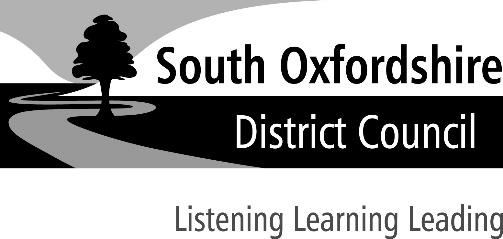 135 Eastern Avenue Milton ParkMilton OX14 4SBEmail: Registration@southandvale.gov.uk Tel: 01235 422600Do I need planning permission?(Householder permitted development enquiry)Please complete this form if you want the South Oxfordshire District Council to advise you whether you need planning permission to extend or improve your house. This is not an official planning application form. The advice we give you will be informal and will be based on the specific information that you have supplied. We charge £52.50 including VAT for this advice service.You are being asked for your name, address, telephone number and email address so that we can provide you with the advice you have requested. We believe this service is provided to you because it is in your legitimate interests, as well as in the council's, to keep you informed. We will keep these records permanently.You have the right to request  at any time:what data we hold about you - please refer to our webpage on data subject access requests, as you may wish to use our specific form for this;that incorrect or out of date information about you be corrected;that we suspend  processing  your data for a short  while if appropriate;that all your data relating to this service be removed from our records.If you would like to exercise these rights, please contact us on 01235 422600 or by email on registration@southandvale.gov.ukOur records, and those of our contractors/partners, are regularly monitored by auditors to ensure your information is kept securely and used only for the purposes mentioned above.If you would like to know more about how we use and store your data, please see our webpage (link to 'data protection and you' http://www.whitehorsedc.gov.uk/about-us/how-we-work/contact-us/data-protection)To help us provide you with the best service we can, we may ask  you to take part in consultations. This would typically involve completing a short questionnaire either on paper or online through our website. You may change your mind at any time.Please tick this box if you would be willing to take part:If you believe we have not handled your personal data as we have described here, please either call 01235 422485 or contact us by email to data.protection@southandvale.gov.uk and your concerns will be fully investigated. If, after we have investigated your concerns, you are not satisfied with our conclusion, youhave the right to refer the matter to the Information Commissioner's Office (ICO). You can reach them through this link to their website or call them on 0303 123 1113. Their mailing address is:Information Commissioner's Office Wycliffe HouseWater Lane Wilmslow Cheshire SK9 5AFImportantA written response from the council will not protect you from possible enforcement action if the works you carry out are subsequently found to require planning permission, or if the works are different to that set out in the information you have supplied. You need to apply for a Lawful Development Certificate if you would like a formal determination on whether your proposed works require planning permission.Please answer the following questions if you propose to build an extensionThe external dimensions of the proposedextension (in metres) are:	Depth	Width	HeightWill the extension be closer than 7 metres to the rear boundary?	Yes	NoWill the extension be closer than 2 metres to any other boundary?Will its width be greater than half the width of the original house?Will the ridge height of the extension be higher than the existing house?Will the eaves be higher than the eaves of the existing house?Will the extension, when added to any previous extension(s) and other buildings in the garden, cover more than half the garden area?Will there be a veranda or balcony added to the extension?Will the side elevation contain a window with a cill height lower than 1.7m above the floor?I) Will the materials match the existing house?Yes	NoYes	NoYes	NoYes	NoYes	NoYes	NoYes	NoYes	NoPlease answer the following questions if you propose to -add, improve, alter or maintain any building, enclosure, swimming pool or other pool in your garden for your personal use, orinstall a container for the storage of oil or liquid petroleum gas for domestic heating purposes:NB any development of this nature requires planning permission if it is in the garden of a listed buildingThe external dimensions of the proposed building/structure(in metres) are:	Depth	Width	HeightWill any proposed building have a pitched roof?Will any proposed building be within 2 metres of any boundary?Yes	NoYes	NoWill any building project forward of the principal elevation frontingthe highway?	Yes	NoThe term 'original house' means the house as it was originally built (or as it stood on 1 July 1948 if it was built before that date). Although you may not have built an extension, a previous owner may have done so.Will the proposed works consist of or include a veranda, balcony orraised platform with a height greater than 300 mm?	Yes	NoPlease use the space on the next page of this form to draw a plan and sketch of your proposal. Include neighbouring properties and adjacent roads. Please attach any other information you believe may be relevant, particularly photographs of your property.Your Sketch PlanSample Plan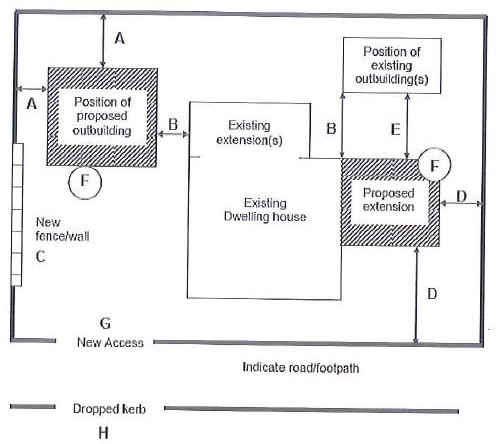 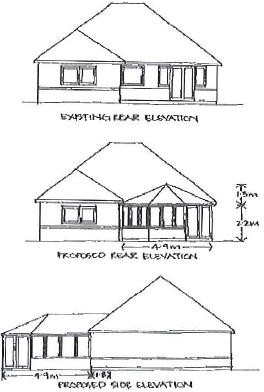 Please provide a sketch plan like the one below giving all the details shown.	A Show the distanceand the property boundaries.Show the distance between any proposed or existing outbuildings and the existing dwelling.Position and height of the boundary fence/wall (if one is proposed).Show the distance between proposed extension and the property boundaries.Show distance between proposed extension and any existing outbuildingsPosition of any trees/hedgerows that may be affected.Position of new access (if one is proposed).Position of existing or proposed dropped kerb.SAMPLE ELEVATIONS:include dimensions as appropriateDetails of the property (if different to above)Address:      .......................................................................................................................................................................................................................................................................Post       code:       ...........................................................................................................................Is the property detached, semi-detached or terraced? ...............................................................NB planning permission is always required to extend or materially alter the external appearance of flats (apart from, in some cases, installing solar panels).a) The proposed extension is:Two storeySingle storey	Conservatoryb) In relation to the existing house the proposed extension is on the:FrontRear	Sidehighest part of the original roof?YesNoe) Will the materials match the existing roof?YesNof) Will there be a balcony attached to the roof extension?YesNog) Will the cill height of any new side facing window be lower than 1.7m above floor level?YesNoh) Will the roof extension be set back at least 20cm from the eaves?YesNoi) Will any Velux window project more than 150mm from the existing roof plane?YesNoe) Will the building, enclosure, pool or container be on the side of the house?YesNof) Will any proposed oil or gas container have a capacity exceeding 3,500 litres?YesNog) After the proposed works, will more than half the garden areaof the original house be covered by buildings and extensions/additions?YesNo